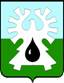 МУНИЦИПАЛЬНОЕ ОБРАЗОВАНИЕ ГОРОД УРАЙХАНТЫ-МАНСИЙСКИЙ АВТОНОМНЫЙ ОКРУГ - ЮГРАПРОТОКОЛзаседания Думы города Урай шестого созыва24.11.2017                                                                                                          № 1409-00 час.Председательствовала: Александрова Г.П. - председатель Думы города                                                                               Урай.ПрисутствовалиНа заседании присутствует 14 депутатов, имеются 4 доверенности отсутствующих депутатов (прилагаются).  Четырнадцатое заседание Думы города Урай является правомочным.На заседании присутствовал прокурор города Урай Майоров А.А., также присутствовали:В период с 27.10.2017 по 23.11.2017  Думой города Урай в заочной форме принято два решения: 1) от 03.11.2017  №74 «О награждении Почетной грамотой Думы города Урай».Результат голосования: «за»- 15,  не приняли участие в голосовании - 3  (решение и лист опроса прилагаются).2) от 03.11.2017  №75 «О награждении Благодарственным письмом Думы города Урай».Результат голосования: «за»- 15,  не приняли участие в голосовании - 3  (решение и лист опроса прилагаются);СЛУШАЛИ: О повестке четырнадцатого заседания Думы города Урай.Докладчик: Александрова Г.П., председатель Думы города Урай.Председательствующий предложила депутатам Думы начать рассмотрение вопросов повестки с вопроса №10. Поставила свое предложение на голосование.РЕШИЛИ: Утвердить повестку четырнадцатого заседания Думы города Урай с учетом предложения председательствующего:Результат голосования: единогласно.СЛУШАЛИ: О порядке работы четырнадцатого заседания Думы  города                         Урай. Докладчик: Александрова Г.П., председатель Думы города    Урай.РЕШИЛИ: Утвердить следующий порядок работы четырнадцатого заседания Думы города Урай: - докладчикам по вопросам повестки предоставить до 10 минут;   - время на обсуждение каждого вопроса повестки до 10 минут;- выступающим в прениях - до 3х минут; - перерыв на 20 минут через полтора часа работы.Результат голосования: единогласно.Величко А.В., председатель комиссии по социальной политике, озвучил решение комиссии.РЕШИЛИ: Поддержать обращение депутатов Думы города Нягани в Думу Ханты-Мансийского автономного округа -Югры.Результат голосования единогласно.(Решение прилагается)РЕШИЛИ: Принять проект решения в целом.Результат голосования: единогласно.(Решение прилагается)Вопросы докладчику задала Александрова Г.П.Баев С.А., председатель комиссии по нормотворчеству, вопросам городского развития и хозяйства, озвучил решение комиссии.РЕШИЛИ: Принять проект решения в целом.Результат голосования единогласно.(Решение прилагается)09-25 час. на заседании присутствует 15 депутатов (в том числе депутат Горбачев М.В.), имеются 3 доверенности отсутствующих депутатов (прилагаются).  Вопросы докладчику задали Закирзянов Т.Р., Бабенко А.В.ВЫСТУПИЛА Александрова Г.П.Баев С.А., председатель комиссии по нормотворчеству, вопросам городского развития и хозяйства, озвучил решение комиссии.РЕШИЛИ: Принять проект решения в целом.Результат голосования единогласно.(Решение прилагается)Баев С.А., председатель комиссии по нормотворчеству, вопросам городского развития и хозяйства, озвучил решение комиссии.РЕШИЛИ: Принять проект решения в целом.Результат голосования единогласно. (Решение прилагается)Александрова Г.П., председатель комиссии по Регламенту, вопросам депутатской деятельности, этики и наградам, озвучил решение комиссии.РЕШИЛИ: Принять проект решения в целом.Результат голосования единогласно.(Решение прилагается)Баев С.А., председатель комиссии по нормотворчеству, вопросам городского развития и хозяйства, озвучил решение комиссии.РЕШИЛИ: Принять проект решения в целом.Результат голосования единогласно.(Решение прилагается)РЕШИЛИ: Принять проект решения в целом.Результат голосования единогласно.(Решение прилагается)Вопросы докладчику задала Александрова Г.П.Тулупов А.Ю., председатель комиссии по экономике, бюджету, налогам и муниципальной собственности, озвучил решение комиссии.РЕШИЛИ: Принять к сведению отчет об исполнении бюджета городского округа город Урай за 9 месяцев 2017 года.Результат голосования единогласно.(Решение прилагается)(Информация прилагается)Председательствующий предложил принять представленную информацию к сведению. Поставил предложение на голосование.РЕШИЛИ: Информацию принять к сведению.Результат голосования: единогласно.(Информация прилагается)Вопросы докладчику задали Мазитов Р.З., Злыгостев С.И.,ВЫСТУПИЛИ: Величко А.В., Козлов И.А.Баев С.А., председатель комиссии по нормотворчеству, вопросам городского развития и хозяйства, озвучил решение комиссии.РЕШИЛИ: Информацию принять к сведению.Результат голосования: единогласно. (Информация прилагается)Вопросы докладчику задали Мазитов Р.З., Александрова Г.П., Закирзянов Т.Р.Баев С.А., председатель комиссии по нормотворчеству, вопросам городского развития и хозяйства, озвучил решение комиссии.РЕШИЛИ: Информацию принять к сведению.Результат голосования: единогласно. ПЕРЕРЫВ                                                                                    10.30 - 10.50 час.После перерыва на заседании присутствует 15 депутатов, имеются 3 доверенности отсутствующих депутатов (прилагаются):  Председательствовала: Александрова Г.П. - председатель Думы города                                                                               Урай.ПрисутствовалиЧетырнадцатое заседание Думы города Урай после перерыва является правомочным.Тулупов А.Ю., председатель комиссии по экономике, бюджету, налогам и муниципальной собственности, озвучил решение комиссии.РЕШИЛИ: Принять проект решения в целом.Результат голосования: единогласно. (Решение прилагается)Тулупов А.Ю., председатель комиссии по экономике, бюджету, налогам и муниципальной собственности, озвучил решение комиссии.РЕШИЛИ: Принять проект решения в целом.Результат голосования: единогласно. (Решение прилагается)Баев С.А., председатель комиссии по нормотворчеству, вопросам городского развития и хозяйства, озвучил решение комиссии.РЕШИЛИ: Принять проект решения в целом.Результат голосования: единогласно. (Решение прилагается)Баев С.А., председатель комиссии по нормотворчеству, вопросам городского развития и хозяйства, озвучил решение комиссии.РЕШИЛИ: Принять проект решения в целом.Результат голосования: единогласно. (Решение прилагается)ВЫСТУПИЛА Александрова Г.П.Баев С.А., председатель комиссии по нормотворчеству, вопросам городского развития и хозяйства, озвучил решение комиссии.РЕШИЛИ: Принять проект решения в целом.Результат голосования: единогласно. (Решение прилагается)Александрова Г.П. 1. О письмах председателя Думы города Когалыма А.Ю. Говорищевой и  заместителя генерального директора по экономике и финансам – казначея ООО «ЛУКОЙЛ-Западная Сибирь» С.Н. Жадан об организации подготовки совместного обращения депутатов Дум городов Когалым, Урай, Лангепас и Покачи в Думу Ханты-Мансийского автономного округа – Югры по вопросу создания резервного источника топлива для городских котельных и выделении средств на финансирование реализации проекта снабжения котельных резервным топливом.ВЫСТУПИЛИ: Мазитов Р.З., Злыгостев С.И., Закирзянов Т.Р., Величко А.В., Иванов А.В., Горбачев М.В., Бабенко А.В.Председательствующий предложила:1) поддержать предложение об организации подготовки совместного обращения депутатов Дум городов Когалым, Урай, Лангепас и Покачи в Думу Ханты-Мансийского автономного округа – Югры по вопросу создания резервного источника топлива для городских котельных и выделении средств на финансирование реализации проекта снабжения котельных резервным топливом. Поставила свое предложение на голосование.РЕШИЛИ: Поддержать предложение об организации подготовки совместного обращения депутатов Дум городов Когалым, Урай, Лангепас и Покачи в Думу Ханты-Мансийского автономного округа – Югры по вопросу создания резервного источника топлива для городских котельных и выделении средств на финансирование реализации проекта снабжения котельных резервным топливом. Поставила свое предложение на голосование.Результат голосования: «за»-17 депутатов, «воздержался»-1 депутат (Злыгостев С.И.).(Решение прилагается)2) Рекомендовать администрации города Урай  рассмотреть письма председателя Думы города Когалыма А.Ю. Говорищевой и  заместителя генерального директора по экономике и финансам – казначея ООО «ЛУКОЙЛ-Западная Сибирь» С.Н. Жадан об организации подготовки совместного обращения депутатов Дум городов Когалым, Урай, Лангепас и Покачи в Думу Ханты-Мансийского автономного округа – Югры по вопросу создания резервного источника топлива для городских котельных и выделении средств на финансирование реализации проекта снабжения котельных резервным топливом, в аспекте данной проблемы для города Урая. Поставила свое предложение на голосование.РЕШИЛИ: Рекомендовать администрации города Урай  рассмотреть письма председателя Думы города Когалыма А.Ю. Говорищевой и  заместителя генерального директора по экономике и финансам – казначея ООО «ЛУКОЙЛ-Западная Сибирь» С.Н. Жадан об организации подготовки совместного обращения депутатов Дум городов Когалым, Урай, Лангепас и Покачи в Думу Ханты-Мансийского автономного округа – Югры по вопросу создания резервного источника топлива для городских котельных и выделении средств на финансирование реализации проекта снабжения котельных резервным топливом, в аспекте данной проблемы для города Урая.  Результат голосования: единогласно.(Решение прилагается)2. Об изменении даты проведения депутатских слушаний.Председательствующий предложила провести 06.12.2017 депутатские слушания на тему «Персонифицированная система финансирования дополнительного образования города Урай», назначенные на 30.11.2017  решением Думы города от 27.10.2017 №72. Поставила свое предложение на голосование.РЕШИЛИ: Провести 06.12.2017 депутатские слушания на тему «Персонифицированная система финансирования дополнительного образования города Урай», назначенные на 30.11.2017  решением Думы города от 27.10.2017 №72. Поставила свое предложение на голосование.Результат голосования: единогласно.Председатель  Думы города Урай                                        Г.П. Александровадепутаты:Бабенко А.В.,Баев С.А.,Величко А.В.,Жигарев Е.В.,Зайцев В.И.,Закирзянов Т.Р.,Злыгостев С.И.,Кочемазов А.В.,Мазитов Р.З.,Перевозкина Л.Ф.,Свиридов Д.П.,Стадухина М.И.,Тулупов А.Ю.Отсутствовали депутаты:Акчурин М.Р.- доверенность Величко А.В.,Горбачев М.В. - доверенность Александровой Г.П.,Моряков В.П. - доверенность Баеву С.А.,Подбуцкая Е.Н. - доверенность Александровой Г.П.Иванов А.В.-глава города Урай,Козлов И.А.-заместитель главы города Урай,Бусова М.Н.-начальник Управления образования администрации города Урай,Гарифов В.Р. -председатель комитета по управлению муниципальным имуществом администрации города Урай,Зорина Л.В. -исполняющий обязанности председателя Комитета по финансам администрации города Урай,Иванов В.А.-начальник отдела муниципального контроля администрации города Урай,Кащеева У.В.-начальник управления по культуре и молодежной политике администрации города Урай,Лаушкин О.А.-начальник муниципального казенного учреждения «Управление жилищно-коммунального хозяйства города Урай»,Лысенко И.С.-исполняющий обязанности директора муниципального казенного учреждения «Управление градостроительства, землепользования и природопользования города Урай»,Мерц Е.К.-заместитель директора – главный инженер муниципального казенного учреждения «Управление капитального строительства города Урай»,Михнюк Л.М.-начальник управления по организационным вопросам и кадрам администрации города Урай,Чемогина Л.Л.-руководитель аппарата Думы города Урай,Гамузова О.И.-начальник юридического отдела аппарата Думы города Урай,Лысюк Д.А.-пресс-секретарь председателя Думы города Урай,Некрасов А.С.-специалист - эксперт аппарата Думы города Урай,Коломиец А.В.-старший инспектор аппарата Думы города Урай,Маляренко О.С.-помощник депутата Думы города Урай М.В. Горбачева,представители средств массовой информации (ТРК «Спектр+» ООО «Медиа-холдинг «Западная Сибирь», Общественно-политическая газета города Урая «Знамя»).представители средств массовой информации (ТРК «Спектр+» ООО «Медиа-холдинг «Западная Сибирь», Общественно-политическая газета города Урая «Знамя»).представители средств массовой информации (ТРК «Спектр+» ООО «Медиа-холдинг «Западная Сибирь», Общественно-политическая газета города Урая «Знамя»).Об обращении депутатов Думы города Нягани в Думу Ханты-Мансийского автономного округа -Югры.Докладчик: Некрасов Александр Сергеевич, специалист-эксперт аппарата Думы города Урай.О внесении изменений в Регламент Думы города Урай.Докладчик: Гамузова Ольга Ивановна, начальник юридического отдела аппарата Думы города Урай. О порядке сообщения лицами, замещающими муниципальные должности в городе Урай, о возникновении личной заинтересованности при исполнении должностных обязанностей, которая приводит или может привести к конфликту интересов.Докладчик: Гамузова Ольга Ивановна, начальник юридического отдела аппарата Думы города Урай.О Положении о проверке соблюдения ограничений и запретов лицами, замещающими муниципальные должности в Думе города Урай.Докладчик: Гамузова Ольга Ивановна, начальник юридического отдела аппарата Думы города Урай.О внесении изменений в порядок проведения антикоррупционной экспертизы решений (проектов решений) Думы города Урай.Докладчик: Гамузова Ольга Ивановна, начальник юридического отдела аппарата Думы города Урай.О внесении изменений в решение Думы города Урай «О комиссии по противодействию коррупции при Думе города Урай шестого созыва».Докладчик: Гамузова Ольга Ивановна, начальник юридического отдела аппарата Думы города Урай.О признании утратившим силу решения Думы города Урай.Докладчик: Гамузова Ольга Ивановна, начальник юридического отдела аппарата Думы города Урай.О награждении Благодарственным письмом Думы города Урай.Докладчик: Александрова Галина Петровна, председатель комиссии по Регламенту, вопросам депутатской деятельности, этики и наградам Думы города Урай.Отчет об исполнении бюджета городского округа город Урай за 9 месяцев 2017 года.Докладчик: Зорина Лариса Васильевна, исполняющий обязанности председателя Комитета по финансам администрации города Урай.О состоянии законности в сфере защиты прав субъектов предпринимательской деятельности.Докладчик: Майоров Артём Анатольевич, прокурор города Урай.О подготовке объектов жилищно-коммунального хозяйства города Урай к осенне-зимнему периоду 2017-2018 годов.Докладчик: Лаушкин Олег Александрович, начальник муниципального казенного учреждения «Управление жилищно-коммунального хозяйства города Урай».Отчет о выполнении плана благоустройства города в 2017 году.Докладчик: Козлов Игорь Анатольевич, заместитель главы города Урай.Содокладчики:Мерц Евгений Климентьевич, заместитель директора – главный инженер муниципального казенного учреждения «Управление капитального строительства города Урай»;Лысенко Ирина Сергеевна, исполняющий обязанности директора муниципального казенного учреждения «Управление градостроительства, землепользования и природопользования города Урай»;Лаушкин Олег Александрович, начальник муниципального казенного учреждения «Управление жилищно-коммунального хозяйства города Урай».Об утверждении перечня объектов муниципального имущества, которые не  могут быть предметом залога.Докладчик: Гарифов Вадим Рафаилович, председатель комитета по управлению муниципальным имуществом администрации города Урай.О признании утратившим силу решения Думы города Урай.Докладчик: Гарифов Вадим Рафаилович, председатель комитета по управлению муниципальным имуществом администрации города Урай.О порядке ведения перечня видов муниципального контроля и органов местного самоуправления, уполномоченных на их осуществление, на территории города Урай.Докладчик: Иванов Владимир Александрович, начальник отдела муниципального контроля администрации города Урай.О признании утратившими силу решений Думы города Урай.Докладчик: Иванов Владимир Александрович, начальник отдела муниципального контроля администрации города Урай.О внесении изменений в структуру администрации города Урай.Докладчик: Михнюк Людмила Михайловна, начальник управления по организационным вопросам и кадрам администрации города Урай.Содокладчики:Бусова Марина Николаевна, начальник Управления образования администрации города Урай;Кащеева Ульяна Викторовна, начальник управления по культуре и молодежной политике администрации города Урай.Разное.СЛУШАЛИ 1:Об обращении депутатов Думы города Нягани в Думу Ханты-Мансийского автономного округа -Югры.Об обращении депутатов Думы города Нягани в Думу Ханты-Мансийского автономного округа -Югры.СЛУШАЛИ 1:Докладчик: Некрасов Александр Сергеевич, специалист-эксперт аппарата Думы города Урай.СЛУШАЛИ 2:О внесении изменений в Регламент Думы города Урай.О внесении изменений в Регламент Думы города Урай.СЛУШАЛИ 2:Докладчик:Гамузова Ольга Ивановна, начальник юридического отдела аппарата Думы города Урай.СЛУШАЛИ 3:О порядке сообщения лицами, замещающими муниципальные должности в городе Урай, о возникновении личной заинтересованности при исполнении должностных обязанностей, которая приводит или может привести к конфликту интересов.О порядке сообщения лицами, замещающими муниципальные должности в городе Урай, о возникновении личной заинтересованности при исполнении должностных обязанностей, которая приводит или может привести к конфликту интересов.Докладчик:Гамузова Ольга Ивановна, начальник юридического отдела аппарата Думы города Урай.СЛУШАЛИ 4:О Положении о проверке соблюдения ограничений и запретов лицами, замещающими муниципальные должности в Думе города Урай.О Положении о проверке соблюдения ограничений и запретов лицами, замещающими муниципальные должности в Думе города Урай.СЛУШАЛИ 4:Докладчик: Гамузова Ольга Ивановна, начальник юридического отдела аппарата Думы города Урай.СЛУШАЛИ 5:О внесении изменений в порядок проведения антикоррупционной экспертизы решений (проектов решений) Думы города Урай.О внесении изменений в порядок проведения антикоррупционной экспертизы решений (проектов решений) Думы города Урай.СЛУШАЛИ 5:Докладчик:Гамузова Ольга Ивановна, начальник юридического отдела аппарата Думы города Урай.СЛУШАЛИ 6:О внесении изменений в решение Думы города Урай «О комиссии по противодействию коррупции при Думе города Урай шестого созыва».О внесении изменений в решение Думы города Урай «О комиссии по противодействию коррупции при Думе города Урай шестого созыва».СЛУШАЛИ 6:Докладчик:Гамузова Ольга Ивановна, начальник юридического отдела аппарата Думы города Урай.СЛУШАЛИ 7:О признании утратившим силу решения Думы города Урай.О признании утратившим силу решения Думы города Урай.Докладчик:Гамузова Ольга Ивановна, начальник юридического отдела аппарата Думы города Урай.СЛУШАЛИ 8:О награждении Благодарственным письмом Думы города Урай.О награждении Благодарственным письмом Думы города Урай.Докладчик:Александрова Галина Петровна, председатель комиссии по Регламенту, вопросам депутатской деятельности, этики и наградам Думы города Урай.СЛУШАЛИ 9:Отчет об исполнении бюджета городского округа город Урай за 9 месяцев 2017 года.Отчет об исполнении бюджета городского округа город Урай за 9 месяцев 2017 года.СЛУШАЛИ 9:Докладчик: Зорина Лариса Васильевна, исполняющий обязанности председателя Комитета по финансам администрации города Урай.СЛУШАЛИ 10:О состоянии законности в сфере защиты прав субъектов предпринимательской деятельности.О состоянии законности в сфере защиты прав субъектов предпринимательской деятельности.СЛУШАЛИ 10:Докладчик: Майоров Артём Анатольевич, прокурор города Урай.СЛУШАЛИ 11:О подготовке объектов жилищно-коммунального хозяйства города Урай к осенне-зимнему периоду 2017-2018 годов.О подготовке объектов жилищно-коммунального хозяйства города Урай к осенне-зимнему периоду 2017-2018 годов.СЛУШАЛИ 11:Докладчик: Лаушкин Олег Александрович, начальник муниципального казенного учреждения «Управление жилищно-коммунального хозяйства города Урай».СЛУШАЛИ 12:Отчет о выполнении плана благоустройства города в 2017 году.Отчет о выполнении плана благоустройства города в 2017 году.СЛУШАЛИ 12:Докладчик: Козлов Игорь Анатольевич, заместитель главы города Урай.СЛУШАЛИ 12:Содокладчики:Мерц Евгений Климентьевич, заместитель директора – главный инженер муниципального казенного учреждения «Управление капитального строительства города Урай»;Лысенко Ирина Сергеевна, исполняющий обязанности директора муниципального казенного учреждения «Управление градостроительства, землепользования и природопользования города Урай»;Лаушкин Олег Александрович, начальник муниципального казенного учреждения «Управление жилищно-коммунального хозяйства города Урай».депутаты:Бабенко А.В.,Баев С.А.,Величко А.В.,Горбачев М.В.,Жигарев Е.В.,Зайцев В.И.,Закирзянов Т.Р.,Злыгостев С.И.,Кочемазов А.В.,Мазитов Р.З.,Перевозкина Л.Ф.,Свиридов Д.П.,Стадухина М.И.,Тулупов А.Ю.Отсутствовали депутаты:Акчурин М.Р.- доверенность Величко А.В.,Моряков В.П. - доверенность Баеву С.А.,Подбуцкая Е.Н. - доверенность Александровой Г.П.СЛУШАЛИ 13:Об утверждении перечня объектов муниципального имущества, которые не  могут быть предметом залога.Об утверждении перечня объектов муниципального имущества, которые не  могут быть предметом залога.СЛУШАЛИ 13:Докладчик: Гарифов Вадим Рафаилович, председатель комитета по управлению муниципальным имуществом администрации города Урай.СЛУШАЛИ  14:О признании утратившим силу решения Думы города Урай.О признании утратившим силу решения Думы города Урай.СЛУШАЛИ  14:Докладчик: Гарифов Вадим Рафаилович, председатель комитета по управлению муниципальным имуществом администрации города Урай.СЛУШАЛИ 15:О порядке ведения перечня видов муниципального контроля и органов местного самоуправления, уполномоченных на их осуществление, на территории города Урай.О порядке ведения перечня видов муниципального контроля и органов местного самоуправления, уполномоченных на их осуществление, на территории города Урай.СЛУШАЛИ 15:Докладчик: Иванов Владимир Александрович, начальник отдела муниципального контроля администрации города Урай.СЛУШАЛИ 16:О признании утратившими силу решений Думы города Урай.О признании утратившими силу решений Думы города Урай.СЛУШАЛИ 16:Докладчик: Иванов Владимир Александрович, начальник отдела муниципального контроля администрации города Урай.СЛУШАЛИ 17:О внесении изменений в структуру администрации города Урай.О внесении изменений в структуру администрации города Урай.СЛУШАЛИ 17:Докладчик: Михнюк Людмила Михайловна, начальник управления по организационным вопросам и кадрам администрации города Урай.Содокладчики:Бусова Марина Николаевна, начальник Управления образования администрации города Урай;Кащеева Ульяна Викторовна, начальник управления по культуре и молодежной политике администрации города Урай.СЛУШАЛИ 18:Разное.